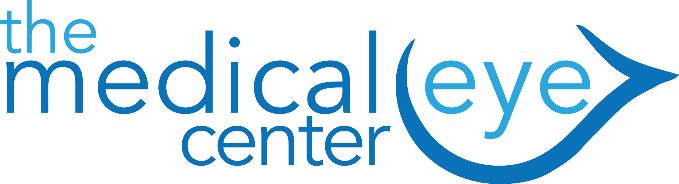 Trauma Questionnaire#HISTORYResponseResponse1When did the trauma occur?2How did the trauma occur?3Which side did the trauma occur on?[   ]     Right[   ]     Left[   ]     Both[   ]     Right[   ]     Left[   ]     Both4Briefly describe the type of trauma that occurred, to the best of your knowledge#TRAUMA QUESTIONSNoYes5Are you experiencing any tearing?□□6Are you experiencing any double vision?□□7Are you experiencing any new flashing lights or floaters?□□8Are you been prescribed medications for the trauma?□□          Which medications?(please circle if you are still using)9Was a CT/MRI performed?□□            What facility performed this?10Did you receive any surgical intervention for the trauma?□□             What?11Did you lose consciousness as a result of the trauma?□□12Were you hospitalized for care as a result of the trauma? □□